12+МБУК ВР «МЦБ» им. М. В. НаумоваДобровольский отдел«Ветер перемен»викторина к 90-летию книги «Мэри Поппинс» П. Трэверс.В рамках неделе детской и юношеской книги.В рамках проекта «Чтение с увлечением».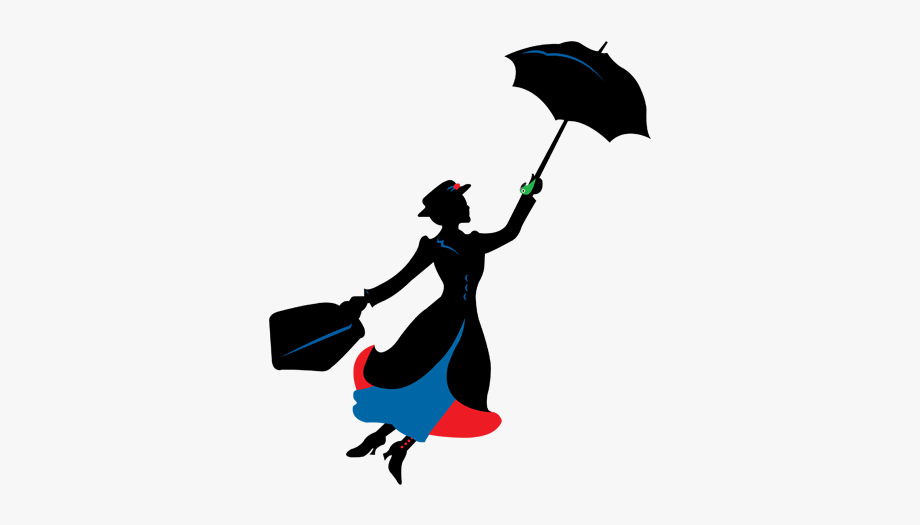 Подготовила:главный библиотекарьДобровольского отделаПенькова Е.Н.п. Солнечный2024г.Данная викторина поможет вам понять, насколько хорошо была прочитана сказка. Викторина по сказке «Мэри Поппинс» содержит 20 вопросов, в каждом из них по 3 варианта ответов. Желаем удачи!1. Как называется переулок, в котором проживает семья Бэнкс?ВишнёвыйСливовыйАбрикосовый2. Сколько детей было у Бэнксов?6 детей5 детей4 ребёнка3. Как звали близняшек Бэнксов?Майкл и ДжонДжон и МэриДжон и Барби4. Сколько Мэри Поппинс, по её словам, пробудет у Бэнксов?Пока не вырастут близнецыПока не переменится ветерКак только ослушается кто-то из детей, Мэри улетит5. Кого решили навестить Мэри Поппинс с детьми?Дядюшку Мэри ПоппинсДядюшку Джейн и МайклаДруга Мэри Поппинс6. Что необходимо сделать Джейн и Майклу, чтобы парить в воздухе?Часто махать рукамиВзять зонтик Мэрри ПоппинсСловить ртом смешинку7. Кому мисс Ларк делала маникюр?Мэри ПоппинсСобаке ЭдуардуМиссис Бэнкс8. Какой породы была собака, которую пришлось взять мисс Ларк ради Эдуарда?СенбернарДворнягаБульдог9. Что болело у Джейн?УхоГоловаНога10. Что однажды упало на рог коровы?Светящийся астероидПадучая звездаКрасная луна11. Чем занималась корова?Путешествовала по светуГонялась за детьмиЕла цветы12. С кем из птиц общались близнецы?Со СкворцомС ВоробьёмС Голубем13. После чего близнецы перестали понимать язык природы?С приходом няниПосле того как начали говорить человечьи словаПосле появления первых зубов14. Куда Мэри Поппинс и дети пошли на шопинг?В грязную лавчонкуВ респектабельный магазинВ торговый центр15. Чем угощала миссис Корри Майкла и Джейн?Лакричными палочкамиИмбирным пряникомРайскими яблочками16. Что делали ночью миссис Корри и Мэри Поппинс?Гадали на картахРассказывали страшилкиПриклеивали на небо звёзды17. Где Мэри Поппинс отмечала день рождения?В лесуУ миссис КорриВ зоопарке18. Что подарила змея Мэри Поппинс на день рождения?Свою кожуСвою дочкуКролика19. Что подарила Мэри Поппинс Майклу в последний день своего пребывания?Чудодейный бинокльМагический компасВолшебную шляпу20. Каким образом няня покинула детей?Увезла короваИсчезла, когда никто не виделУлетела на зонтикеИсточники:1. https://nickdegolden.ru/otvety-k-testu-po-skazke-meri-poppins/2. https://umnazia.ru/blog/all-articles/udivitelnye-fakty-o-dengah-dlja-detej3. https://www.livemaster.ru/topic/1313499-zanimatelnye-istorii-i-fakty-o-dengah4. https://banknotes.finance.ua/5. https://nsportal.ru/shkola/vneklassnaya-rabota/library/2022/01/28/vneklassnoe-meropriyatie-proishozhdenie-deneg 6. http://dembi.ru/istoriya-prazdnika/den-zemli-istoriya-i-sovremennost7. http://www.calend.ru/holidays/0/0/538/8. http://agniyogaineverydaylife.bestforums.org/viewtopic.php?f=73&t=4709. http://www.pandia.ru/text/77/151/6405.php10. https://pandarina.com/viktorina/chess11. https://nsportal.ru/shkola/stsenarii-prazdnikov/library/2018/03/01/stsenariy-prazdnika-mezhdunarodnyy-den-shahmat